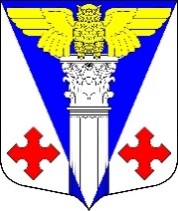 Совет депутатов  МО «Котельское сельское поселение» Кингисеппского муниципального района Ленинградской областиРЕШЕНИЕ от  28.09.2017 года  № 166О внесении изменений в Решение Совета депутатовМО «Котельское сельское поселение»Кингисеппского муниципального района Ленинградской области от 16.12.2016 года № 127 «О бюджете муниципального образования «Котельское сельское поселение» Кингисеппского района Ленинградской области на 2017 год»В соответствии с Бюджетным кодексом Российской Федерации и Уставом муниципального образования «Котельское сельское поселение» Кингисеппского муниципального района Ленинградской области, Совет депутатов МО «Котельское сельское поселение» Кингисеппского муниципального района Ленинградской области РЕШИЛ:1. Внести  в решение Совета депутатов МО «Котельское сельское поселение» Кингисеппского муниципального района Ленинградской области от 16.12.2016 года № 127 «О  бюджете муниципального образования «Котельское сельское поселение» Кингисеппского муниципального района  Ленинградской области на 2017 год» следующие изменения:1.1. В пункте 1:а) в  абзаце 2 цифры «48 403,3» заменить цифрами «34 417,6»;б) в  абзаце 3 цифры «51 501,7» заменить цифрами «36 941,5»;в) в абзаце 4 цифры «3 098,4» заменить цифрами «2 523,9».1.2. Приложение №1 «Прогнозируемые поступления доходов в бюджет муниципального образования «Котельское сельское поселение» Кингисеппского муниципального района Ленинградской области на 2017 год» изложить в новой редакции:«Приложение № 1 к решению Совета депутатов МО «Котельское сельское поселение» Кингисеппского муниципального района Ленинградской области   от 16.12.2016 года № 127(в редакции решения Советадепутатов МО «Котельскоесельское поселение» от28.09.2017г. №166)    1.3.  Дополнить приложением № 5.4. «Изменение распределения бюджетных ассигнований по целевым статьям (муниципальным программам  и непрограммным направлениям деятельности), группам и подгруппам видов расходов классификации расходов бюджетов, по разделам и подразделам классификации расходов бюджета муниципального образования «Котельское сельское поселение»  Кингисеппского муниципального района Ленинградской области на 2017 год» следующего содержания:«Приложение № 5.4к решению Совета депутатов МО «Котельское сельское поселение» Кингисеппского муниципального  района Ленинградской области                               от 16.12.2016 года № 127ИЗМЕНЕНИЕ РАСПРЕДЕЛЕНИЯ бюджетных ассигнований по целевым статьям (муниципальным программам  и непрограммным направлениям деятельности), группам и подгруппам видов расходов классификации расходов бюджетов, по разделам и подразделам классификации расходов бюджета муниципального образования «Котельское сельское поселение» Кингисеппского муниципального района Ленинградской области на 2017 год, предусмотренных приложением 5 к решению Совета депутатов муниципального образования «Котельское сельское поселение» Кингисеппского муниципального района Ленинградской области «О бюджете муниципального образования «Котельское сельское поселение» Кингисеппского муниципального района  Ленинградской области на 2017 год»1.4.  Дополнить приложением № 6.4. «Изменение в распределение бюджетных ассигнований по разделам, подразделам бюджетной классификации расходов бюджета муниципального образования «Котельское сельское поселение» Кингисеппского муниципального района Ленинградской области на 2017 год» следующего содержания:«Приложение № 6.4к решению Совета депутатов МО «Котельское сельское поселение» Кингисеппского муниципального района Ленинградской области    от 16.12.2016 года № 127ИЗМЕНЕНИЕ РАСПРЕДЕЛЕНИЯ
 бюджетных ассигнований по разделам, подразделам бюджетной классификации расходов бюджета муниципального образования «Котельское сельское поселение» Кингисеппского муниципального района Ленинградской области на 2017 год, предусмотренных приложением 6 к решению Совета депутатов муниципального образования «Котельское сельское поселение» Кингисеппского муниципального района Ленинградской области «О бюджете муниципального образования «Котельское сельское поселение» Кингисеппского муниципального района Ленинградской области на 2017 год»1.5.  Дополнить приложением 7.4. «Изменение ведомственной структуры расходов бюджета муниципального образования «Котельское сельское поселение» Кингисеппского муниципального района  Ленинградской области на 2017 год» следующего содержания:«Приложение № 7.4к решению Совета депутатов МО «Котельское сельское поселение» Кингисеппского  муниципального района Ленинградской области      от 16.12.2016 года № 127ИЗМЕНЕНИЕ Ведомственной структуры расходов бюджета муниципального образования «Котельское сельское поселение» Кингисеппского муниципального района Ленинградской области на 2017 год, предусмотренных приложением 7 к решению Совета депутатов муниципального образования «Котельское сельское поселение» Кингисеппского муниципального района Ленинградской области «О бюджете муниципального образования «Котельское сельское поселение» Кингисеппского муниципального района Ленинградской области  Ленинградской области на 2017 год»1.6.  Дополнить пунктом 12 следующего содержания:«12.  Установить, что в порядке, установленном нормативными правовыми актами администрации муниципального образования «Котельское сельское поселение» Кингисеппского муниципального района Ленинградской области, предоставляются субсидии некоммерческим организациям (за исключением субсидий государственным (муниципальным) учреждениям), индивидуальным предпринимателям, а также физическим лицам – производителям товаров, работ, услуг в случаях, установленных настоящим решением, а именно:1)  в рамках непрограммных расходов  муниципального образования муниципального образования «Котельское сельское поселение» Кингисеппского муниципального района Ленинградской области:а)  на ремонт общего имущества в многоквартирных домах.1.7.  Пункты 12 – 20 считать соответственно пунктами 13 – 21.1.8.   В пункте 17 цифры «9 011,4» заменить цифрами «8 819,4».1.9. Приложение № 10 «Источники внутреннего финансирования дефицита бюджета муниципального образования «Котельское сельское поселение» Кингисеппского муниципального района Ленинградской области на 2017 год» изложить в новой редакции:«Приложение № 10 к решению Совета депутатов МО «Котельское сельское поселение» Кингисеппского муниципального района Ленинградской области                              от 16.12.2016 года № 127Глава муниципального образования «Котельское сельское поселение»                                                   Н.А.Таршев	 ПРОГНОЗИРУЕМЫЕПРОГНОЗИРУЕМЫЕПРОГНОЗИРУЕМЫЕПРОГНОЗИРУЕМЫЕПРОГНОЗИРУЕМЫЕПРОГНОЗИРУЕМЫЕПРОГНОЗИРУЕМЫЕПРОГНОЗИРУЕМЫЕпоступления доходов в бюджет муниципального образования "Котельское сельское поселение" Кингисеппского муниципального района Ленинградской областипоступления доходов в бюджет муниципального образования "Котельское сельское поселение" Кингисеппского муниципального района Ленинградской областипоступления доходов в бюджет муниципального образования "Котельское сельское поселение" Кингисеппского муниципального района Ленинградской областипоступления доходов в бюджет муниципального образования "Котельское сельское поселение" Кингисеппского муниципального района Ленинградской областипоступления доходов в бюджет муниципального образования "Котельское сельское поселение" Кингисеппского муниципального района Ленинградской областипоступления доходов в бюджет муниципального образования "Котельское сельское поселение" Кингисеппского муниципального района Ленинградской областипоступления доходов в бюджет муниципального образования "Котельское сельское поселение" Кингисеппского муниципального района Ленинградской областипоступления доходов в бюджет муниципального образования "Котельское сельское поселение" Кингисеппского муниципального района Ленинградской области      на 2017 год      на 2017 год      на 2017 год      на 2017 год      на 2017 год      на 2017 год      на 2017 год      на 2017 годКод бюджетной классификацииКод бюджетной классификацииИсточники доходовИсточники доходовИсточники доходовСумма (тысяч рублей)Сумма (тысяч рублей)11222331 00 00000 00 0000 0001 00 00000 00 0000 000НАЛОГОВЫЕ И НЕНАЛОГОВЫЕ ДОХОДЫНАЛОГОВЫЕ И НЕНАЛОГОВЫЕ ДОХОДЫНАЛОГОВЫЕ И НЕНАЛОГОВЫЕ ДОХОДЫ20 163,320 163,31 01 00000 00 0000 0001 01 00000 00 0000 000НАЛОГИ НА ПРИБЫЛЬ, ДОХОДЫНАЛОГИ НА ПРИБЫЛЬ, ДОХОДЫНАЛОГИ НА ПРИБЫЛЬ, ДОХОДЫ1 560,31 560,31 01 02000 01 0000 1101 01 02000 01 0000 110Налог на доходы физических лицНалог на доходы физических лицНалог на доходы физических лиц1 560,31 560,31 03 00000 00 0000 0001 03 00000 00 0000 000НАЛОГИ НА ТОВАРЫ (РАБОТЫ, УСЛУГИ), РЕАЛИЗУЕМЫЕ НА ТЕРРИТОРИИ РФНАЛОГИ НА ТОВАРЫ (РАБОТЫ, УСЛУГИ), РЕАЛИЗУЕМЫЕ НА ТЕРРИТОРИИ РФНАЛОГИ НА ТОВАРЫ (РАБОТЫ, УСЛУГИ), РЕАЛИЗУЕМЫЕ НА ТЕРРИТОРИИ РФ5 667,65 667,61 03 02000 01 0000 1101 03 02000 01 0000 110Акцизы по подакцизным товарам (продукции), производимым на территории Российской ФедерацииАкцизы по подакцизным товарам (продукции), производимым на территории Российской ФедерацииАкцизы по подакцизным товарам (продукции), производимым на территории Российской Федерации5 667,65 667,61 05 00000 00 0000 0001 05 00000 00 0000 000НАЛОГИ НА СОВОКУПНЫЙ ДОХОДНАЛОГИ НА СОВОКУПНЫЙ ДОХОДНАЛОГИ НА СОВОКУПНЫЙ ДОХОД31,831,81 05 03000 01 0000 1101 05 03000 01 0000 110Единый сельскохозяйственный налогЕдиный сельскохозяйственный налогЕдиный сельскохозяйственный налог31,831,81 06 00000 00 0000 0001 06 00000 00 0000 000НАЛОГ НА ИМУЩЕСТВОНАЛОГ НА ИМУЩЕСТВОНАЛОГ НА ИМУЩЕСТВО9 332,09 332,01 06 01000 00 0000 1101 06 01000 00 0000 110Налог на имущество физических лицНалог на имущество физических лицНалог на имущество физических лиц180,0180,01 06 06000 00 0000 1101 06 06000 00 0000 110Земельный налогЗемельный налогЗемельный налог9 152,09 152,01 08 00000 00 0000 0001 08 00000 00 0000 000ГОСУДАРСТВЕННАЯ ПОШЛИНАГОСУДАРСТВЕННАЯ ПОШЛИНАГОСУДАРСТВЕННАЯ ПОШЛИНА20,020,01 08 04000 01 0000 110 1 08 04000 01 0000 110 Государственная пошлина за совершение нотариальных действий (за исключением действий, совершаемых консульскими учреждениями Российской Федерации)Государственная пошлина за совершение нотариальных действий (за исключением действий, совершаемых консульскими учреждениями Российской Федерации)Государственная пошлина за совершение нотариальных действий (за исключением действий, совершаемых консульскими учреждениями Российской Федерации)20,020,01 11 00000 00 0000 0001 11 00000 00 0000 000ДОХОДЫ ОТ ИСПОЛЬЗОВАНИЯ ИМУЩЕСТВА, НАХОДЯЩЕГОСЯ В МУНИЦИПАЛЬНОЙ СОБСТВЕННОСТИДОХОДЫ ОТ ИСПОЛЬЗОВАНИЯ ИМУЩЕСТВА, НАХОДЯЩЕГОСЯ В МУНИЦИПАЛЬНОЙ СОБСТВЕННОСТИДОХОДЫ ОТ ИСПОЛЬЗОВАНИЯ ИМУЩЕСТВА, НАХОДЯЩЕГОСЯ В МУНИЦИПАЛЬНОЙ СОБСТВЕННОСТИ2 717,02 717,01 11 05000 00 0000 120 1 11 05000 00 0000 120 Доходы, получаемые в виде арендной либо иной платы за передачу в безвозмездное пользование государственного и муниципального имущества (за исключением  имущества бюджетных и автономных учреждений, а также имущества государтсвенных  и муниципальных унитарных  предприятий, в том числе казенных)Доходы, получаемые в виде арендной либо иной платы за передачу в безвозмездное пользование государственного и муниципального имущества (за исключением  имущества бюджетных и автономных учреждений, а также имущества государтсвенных  и муниципальных унитарных  предприятий, в том числе казенных)Доходы, получаемые в виде арендной либо иной платы за передачу в безвозмездное пользование государственного и муниципального имущества (за исключением  имущества бюджетных и автономных учреждений, а также имущества государтсвенных  и муниципальных унитарных  предприятий, в том числе казенных)2 417,02 417,01 11 09000 00 0000 120 1 11 09000 00 0000 120 Прочие доходы от использования имущества и прав, находящихся в государственной и муниципальной собственности (за исключением  имущества бюджетных и  автономных учреждений, а также имущества государственных и муниципальных унитарных предприятий, в том числе казенных)Прочие доходы от использования имущества и прав, находящихся в государственной и муниципальной собственности (за исключением  имущества бюджетных и  автономных учреждений, а также имущества государственных и муниципальных унитарных предприятий, в том числе казенных)Прочие доходы от использования имущества и прав, находящихся в государственной и муниципальной собственности (за исключением  имущества бюджетных и  автономных учреждений, а также имущества государственных и муниципальных унитарных предприятий, в том числе казенных)300,0300,01 13 00000 00 0000 0001 13 00000 00 0000 000ДОХОДЫ ОТ ОКАЗАНИЯ ПЛАТНЫХ УСЛУГ (РАБОТ) И КОМПЕНСАЦИИ ЗАТРАТ ГОСУДАРСТВАДОХОДЫ ОТ ОКАЗАНИЯ ПЛАТНЫХ УСЛУГ (РАБОТ) И КОМПЕНСАЦИИ ЗАТРАТ ГОСУДАРСТВАДОХОДЫ ОТ ОКАЗАНИЯ ПЛАТНЫХ УСЛУГ (РАБОТ) И КОМПЕНСАЦИИ ЗАТРАТ ГОСУДАРСТВА374,6374,61 13 01000 00 0000 1301 13 01000 00 0000 130Доходы от оказания платных услуг (работ)Доходы от оказания платных услуг (работ)Доходы от оказания платных услуг (работ)300,0300,01 13 02000 00 0000 1301 13 02000 00 0000 130Доходы от компенсации затрат государстваДоходы от компенсации затрат государстваДоходы от компенсации затрат государства74,674,61 14 00000 00 0000 0001 14 00000 00 0000 000ДОХОДЫ ОТ ПРОДАЖИ МАТЕРИАЛЬНЫХ И НЕМАТЕРИАЛЬНЫХ АКТИВОВДОХОДЫ ОТ ПРОДАЖИ МАТЕРИАЛЬНЫХ И НЕМАТЕРИАЛЬНЫХ АКТИВОВДОХОДЫ ОТ ПРОДАЖИ МАТЕРИАЛЬНЫХ И НЕМАТЕРИАЛЬНЫХ АКТИВОВ460,0460,01 14 02000 00 0000 4101 14 02000 00 0000 410Доходы от реализации иного имущества, находящегося в собственности сельских поселений (за исключением имущества муниципальных бюджетных и автономных учреждений, а также имущества муниципальных унитарных предприятий, в том числе казенных), в части реализации основных средств по указанному имуществуДоходы от реализации иного имущества, находящегося в собственности сельских поселений (за исключением имущества муниципальных бюджетных и автономных учреждений, а также имущества муниципальных унитарных предприятий, в том числе казенных), в части реализации основных средств по указанному имуществуДоходы от реализации иного имущества, находящегося в собственности сельских поселений (за исключением имущества муниципальных бюджетных и автономных учреждений, а также имущества муниципальных унитарных предприятий, в том числе казенных), в части реализации основных средств по указанному имуществу350,0350,01 14 06000 00 0000 4301 14 06000 00 0000 430Доходы от продажи земельных участков, находящихся в государственной и муниципальной собственностиДоходы от продажи земельных участков, находящихся в государственной и муниципальной собственностиДоходы от продажи земельных участков, находящихся в государственной и муниципальной собственности110,0110,01 16 00000 00 0000 0001 16 00000 00 0000 000ШТРАФЫ, САНКЦИИ, ВОЗМЕЩЕНИЕ УЩЕРБАШТРАФЫ, САНКЦИИ, ВОЗМЕЩЕНИЕ УЩЕРБАШТРАФЫ, САНКЦИИ, ВОЗМЕЩЕНИЕ УЩЕРБА0,50,51 16 90000 00 0000 1401 16 90000 00 0000 140Прочие поступления от денежных взысканий (штрафов) и иных сумм в возмещение ущербаПрочие поступления от денежных взысканий (штрафов) и иных сумм в возмещение ущербаПрочие поступления от денежных взысканий (штрафов) и иных сумм в возмещение ущерба0,50,52 00 00000 00 0000 0002 00 00000 00 0000 000БЕЗВОЗМЕЗДНЫЕ ПОСТУПЛЕНИЯБЕЗВОЗМЕЗДНЫЕ ПОСТУПЛЕНИЯБЕЗВОЗМЕЗДНЫЕ ПОСТУПЛЕНИЯ14 253,814 253,82 02 00000 00 0000 1512 02 00000 00 0000 151Безвозмездные поступления  от других бюджетов бюджетной системы Российской ФедерацииБезвозмездные поступления  от других бюджетов бюджетной системы Российской ФедерацииБезвозмездные поступления  от других бюджетов бюджетной системы Российской Федерации14 253,814 253,8ВСЕГО ДОХОДОВ:ВСЕГО ДОХОДОВ:ВСЕГО ДОХОДОВ:ВСЕГО ДОХОДОВ:ВСЕГО ДОХОДОВ:34 417,634 417,6НаименованиеЦСРВРРзПРСумма (тысяч рублей)НаименованиеЦСРВРРзПРСумма (тысяч рублей)Всего-14 560,2Муниципальная программа муниципального образования "Котельское сельское поселение" "Развитие жилищно-коммунального хозяйства "42 0 00 00000-15 112,0Подпрограмма "Развитие коммунальной и инженерной инфраструктуры муниципального образования "Котельское сельское поселение"42 1 00 00000-15 112,0Основное мероприятие "Газификация населенных пунктов муниципального образования "Котельское сельское поселение"42 1 01 00000-15 112,0Содержание, обслуживание, капитальный и текущий ремонт тепловых сетей42 1 01 80460-15 112,0Содержание, обслуживание, капитальный и текущий ремонт тепловых сетей (Иные закупки товаров, работ и услуг для обеспечения государственных (муниципальных) нужд)42 1 01 804602400502-15 112,0Муниципальная программа муниципального образования "Котельское сельское поселение" "Развитие культуры и спорта в Котельском сельском поселении"45 0 00 00000158,6Подпрограмма "Развитие культуры"45 1 00 00000210,6Основное мероприятие "Обеспечение деятельности учреждений культуры"45 1 01 00000210,6Обеспечение деятельности библиотек45 1 01 80240210,6Обеспечение деятельности библиотек (Иные закупки товаров, работ и услуг для обеспечения государственных (муниципальных) нужд)45 1 01 802402400801210,6Подпрограмма "Развитие физической культуры и спорта"45 2 00 00000-52,0Основное мероприятие "Мероприятия организационного характера"45 2 01 00000-52,0Прочие мероприятия в области физической культуры и спорта45 2 01 80300-52,0Прочие мероприятия в области физической культуры и спорта (Расходы на выплаты персоналу казенных учреждений)45 2 01 803001101101-52,0Содержание автомобильных дорог47 1 01 80100310,0Содержание автомобильных дорог (Расходы на выплаты персоналу казенных учреждений)47 1 01 801001100409-105,0Содержание автомобильных дорог (Иные закупки товаров, работ и услуг для обеспечения государственных (муниципальных) нужд)47 1 01 801002400409415,0Капитальный ремонт и ремонт автомобильных дорог общего пользования местного значения47 1 01 80110-310,0Капитальный ремонт и ремонт автомобильных дорог общего пользования местного значения (Иные закупки товаров, работ и услуг для обеспечения государственных (муниципальных) нужд)47 1 01 801102400409-310,0Муниципальная программа муниципального образования "Котельское сельское поселение" "Благоустройство территории в Котельском сельском поселении"49 0 00 00000131,0Подпрограмма "Обеспечение и повышение комфортности условий проживания граждан"49 1 00 00000131,0Основное мероприятие "Благоустройство населённых пунктов, расположенных на территории муниципального образования"49 1 01 00000131,0Озеленение территории муниципального образования49 1 01 8020077,0Озеленение территории муниципального образования (Иные закупки товаров, работ и услуг для обеспечения государственных (муниципальных) нужд)49 1 01 80200240050377,0Содержание, поддержание и улучшение санитарного и эстетического состояния территории муниципального образования49 1 01 8021054,0Содержание, поддержание и улучшение санитарного и эстетического состояния территории муниципального образования (Иные закупки товаров, работ и услуг для обеспечения государственных (муниципальных) нужд)49 1 01 80210240050354,0Обеспечение деятельности органов местного самоуправления86 0 00 00000-192,0Обеспечение деятельности Главы администрации86 3 00 0000058,0Непрограммные расходы86 3 01 0000058,0Исполнение функций органов местного самоуправления86 3 01 0012058,0Исполнение функций органов местного самоуправления (Расходы на выплаты персоналу государственных (муниципальных) органов)86 3 01 00120120010458,0Обеспечение деятельности аппаратов органов местного самоуправления86 4 00 00000-250,0Непрограммные расходы86 4 01 00000-250,0Исполнение функций органов местного самоуправления86 4 01 00120-250,0Исполнение функций органов местного самоуправления (Расходы на выплаты персоналу государственных (муниципальных) органов)86 4 01 001201200104-300,0Исполнение функций органов местного самоуправления (Иные закупки товаров, работ и услуг для обеспечения государственных (муниципальных) нужд)86 4 01 00120240010450,0Непрограммные расходы органов местного самоуправления87 0 00 00000454,2Непрограммные расходы87 9 00 00000454,2Непрограммные расходы87 9 01 00000454,2Распоряжение земельными ресурсами87 9 01 8002099,9Распоряжение земельными ресурсами (Иные закупки товаров, работ и услуг для обеспечения государственных (муниципальных) нужд)87 9 01 80020240041299,9Уплата взносов за членство в организациях87 9 01 800500,4Уплата взносов за членство в организациях (Уплата налогов, сборов и иных платежей)87 9 01 8005085001130,4Информационное обеспечение деятельности органов местного самоуправления87 9 01 8006024,0Информационное обеспечение деятельности органов местного самоуправления (Иные закупки товаров, работ и услуг для обеспечения государственных (муниципальных) нужд)87 9 01 80060240011324,0Прочие мероприятия по реализации иных общегосударственных (муниципальных) вопросов87 9 01 80080244,0Прочие мероприятия по реализации иных общегосударственных (муниципальных) вопросов (Иные закупки товаров, работ и услуг для обеспечения государственных (муниципальных) нужд)87 9 01 800802400113244,0Содержание жилого фонда, находящегося в муниципальной собственности87 9 01 8015085,9Содержание жилого фонда, находящегося в муниципальной собственности (Иные закупки товаров, работ и услуг для обеспечения государственных (муниципальных) нужд)87 9 01 80150240050120,6Содержание жилого фонда, находящегося в муниципальной собственности (Субсидии некоммерческим организациям (за исключением государственных (муниципальных) учреждений))87 9 01 80150630050165,3НаименованиеГРБСРзПРЦСРВРСумма (тысяч рублей)НаименованиеГРБСРзПРЦСРВРСумма (тысяч рублей)Всего-14 560,2АДМИНИСТРАЦИЯ МО КОТЕЛЬСКОЕ С/П906-14 560,2ОБЩЕГОСУДАРСТВЕННЫЕ ВОПРОСЫ906010076,4Функционирование Правительства Российской Федерации, высших исполнительных органов государственной власти субъектов Российской Федерации, местных администраций9060104-192,0Обеспечение деятельности органов местного самоуправления906010486 0 00 00000-192,0Обеспечение деятельности Главы администрации906010486 3 00 0000058,0Непрограммные расходы906010486 3 01 0000058,0Исполнение функций органов местного самоуправления906010486 3 01 0012058,0Расходы на выплаты персоналу государственных (муниципальных) органов906010486 3 01 0012012058,0Обеспечение деятельности аппаратов органов местного самоуправления906010486 4 00 00000-250,0Непрограммные расходы906010486 4 01 00000-250,0Исполнение функций органов местного самоуправления906010486 4 01 00120-250,0Расходы на выплаты персоналу государственных (муниципальных) органов906010486 4 01 00120120-300,0Иные закупки товаров, работ и услуг для обеспечения государственных (муниципальных) нужд906010486 4 01 0012024050,0Другие общегосударственные вопросы9060113268,4Непрограммные расходы органов местного самоуправления906011387 0 00 00000268,4Непрограммные расходы906011387 9 00 00000268,4Непрограммные расходы906011387 9 01 00000268,4Уплата взносов за членство в организациях906011387 9 01 800500,4Уплата налогов, сборов и иных платежей906011387 9 01 800508500,4Информационное обеспечение деятельности органов местного самоуправления906011387 9 01 8006024,0Иные закупки товаров, работ и услуг для обеспечения государственных (муниципальных) нужд906011387 9 01 8006024024,0Прочие мероприятия по реализации иных общегосударственных (муниципальных) вопросов906011387 9 01 80080244,0Иные закупки товаров, работ и услуг для обеспечения государственных (муниципальных) нужд906011387 9 01 80080240244,0НАЦИОНАЛЬНАЯ ЭКОНОМИКА906040099,9Содержание автомобильных дорог906040947 1 01 80100310,0Расходы на выплаты персоналу казенных учреждений906040947 1 01 80100110-105,0Иные закупки товаров, работ и услуг для обеспечения государственных (муниципальных) нужд906040947 1 01 80100240415,0Капитальный ремонт и ремонт автомобильных дорог общего пользования местного значения906040947 1 01 80110-310,0Иные закупки товаров, работ и услуг для обеспечения государственных (муниципальных) нужд906040947 1 01 80110240-310,0Другие вопросы в области национальной экономики906041299,9Непрограммные расходы органов местного самоуправления906041287 0 00 0000099,9Непрограммные расходы906041287 9 00 0000099,9Непрограммные расходы906041287 9 01 0000099,9Распоряжение земельными ресурсами906041287 9 01 8002099,9Иные закупки товаров, работ и услуг для обеспечения государственных (муниципальных) нужд906041287 9 01 8002024099,9ЖИЛИЩНО-КОММУНАЛЬНОЕ ХОЗЯЙСТВО9060500-14 895,1Жилищное хозяйство906050185,9Непрограммные расходы органов местного самоуправления906050187 0 00 0000085,9Непрограммные расходы906050187 9 00 0000085,9Непрограммные расходы906050187 9 01 0000085,9Содержание жилого фонда, находящегося в муниципальной собственности906050187 9 01 8015085,9Иные закупки товаров, работ и услуг для обеспечения государственных (муниципальных) нужд906050187 9 01 8015024020,6Субсидии некоммерческим организациям (за исключением государственных (муниципальных) учреждений)906050187 9 01 8015063065,3Коммунальное хозяйство9060502-15 112,0Муниципальная программа муниципального образования "Котельское сельское поселение" "Развитие жилищно-коммунального хозяйства "906050242 0 00 00000-15 112,0Подпрограмма "Развитие коммунальной и инженерной инфраструктуры муниципального образования "Котельское сельское поселение"906050242 1 00 00000-15 112,0Основное мероприятие "Газификация населенных пунктов муниципального образования "Котельское сельское поселение"906050242 1 01 00000-15 112,0Содержание, обслуживание, капитальный и текущий ремонт тепловых сетей906050242 1 01 80460-15 112,0Иные закупки товаров, работ и услуг для обеспечения государственных (муниципальных) нужд906050242 1 01 80460240-15 112,0Благоустройство9060503131,0Муниципальная программа муниципального образования "Котельское сельское поселение" "Благоустройство территории в Котельском сельском поселении"906050349 0 00 00000131,0Подпрограмма "Обеспечение и повышение комфортности условий проживания граждан"906050349 1 00 00000131,0Основное мероприятие "Благоустройство населённых пунктов, расположенных на территории муниципального образования"906050349 1 01 00000131,0Озеленение территории муниципального образования906050349 1 01 8020077,0Иные закупки товаров, работ и услуг для обеспечения государственных (муниципальных) нужд906050349 1 01 8020024077,0Содержание, поддержание и улучшение санитарного и эстетического состояния территории муниципального образования906050349 1 01 8021054,0Иные закупки товаров, работ и услуг для обеспечения государственных (муниципальных) нужд906050349 1 01 8021024054,0КУЛЬТУРА, КИНЕМАТОГРАФИЯ9060800210,6Культура9060801210,6Муниципальная программа муниципального образования "Котельское сельское поселение" "Развитие культуры и спорта в Котельском сельском поселении"906080145 0 00 00000210,6Подпрограмма "Развитие культуры"906080145 1 00 00000210,6Основное мероприятие "Обеспечение деятельности учреждений культуры"906080145 1 01 00000210,6Обеспечение деятельности библиотек906080145 1 01 80240210,6Иные закупки товаров, работ и услуг для обеспечения государственных (муниципальных) нужд906080145 1 01 80240240210,6ФИЗИЧЕСКАЯ КУЛЬТУРА И СПОРТ9061100-52,0Физическая культура9061101-52,0Муниципальная программа муниципального образования "Котельское сельское поселение" "Развитие культуры и спорта в Котельском сельском поселении"906110145 0 00 00000-52,0Подпрограмма "Развитие физической культуры и спорта"906110145 2 00 00000-52,0Основное мероприятие "Мероприятия организационного характера"906110145 2 01 00000-52,0Прочие мероприятия в области физической культуры и спорта906110145 2 01 80300-52,0Расходы на выплаты персоналу казенных учреждений906110145 2 01 80300110-52,0Источники внутреннего финансирования дефицита бюджета муниципального образования «Котельское сельское поселение» Кингисеппского муниципального района Ленинградской областина 2017 годИсточники внутреннего финансирования дефицита бюджета муниципального образования «Котельское сельское поселение» Кингисеппского муниципального района Ленинградской областина 2017 годИсточники внутреннего финансирования дефицита бюджета муниципального образования «Котельское сельское поселение» Кингисеппского муниципального района Ленинградской областина 2017 годКод НаименованиеСумма             (тысяч рублей)Сумма             (тысяч рублей)01 05 00 00 00 0000 000Изменение остатков средств на счетах по учету средств бюджета2 523,92 523,901 05 02 01 10 0000 000Изменение прочих остатков денежных средств бюджетов сельских поселений2 523,92 523,9Всего источников внутреннего финансирования2 523,92 523,9